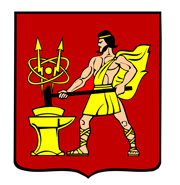 АДМИНИСТРАЦИЯ ГОРОДСКОГО ОКРУГА ЭЛЕКТРОСТАЛЬМОСКОВСКОЙ ОБЛАСТИРАСПОРЯЖЕНИЕ12.10.2023 № 241-рО проведении конкурса по отбору заявок субъектов малого и среднего предпринимательства на право предоставления Субсидии на реализацию мероприятия 02.01. «Частичная компенсация субъектам малого и среднего предпринимательства затрат, связанных с приобретением оборудования» подпрограммы III «Развитие малого и среднего предпринимательства» муниципальной программы городского округа Электросталь Московской области «Предпринимательство»В соответствии с Федеральным законом от 06.10.2003 №131-ФЗ «Об общих принципах организации местного самоуправления в Российской Федерации», Порядком предоставления субсидий из бюджета городского округа Электросталь Московской области субъектам малого и среднего предпринимательства в рамках муниципальной программы городского округа Электросталь Московской области «Предпринимательство», утвержденным постановлением Администрации городского округа Электросталь Московской области от 09.10.2023 №1341/10:1.Провести на территории городского округа Электросталь Московской области конкурс по отбору заявок субъектов малого и среднего предпринимательства на право предоставления Субсидии на реализацию мероприятия 02.01. «Частичная компенсация субъектам малого и среднего предпринимательства затрат, связанных с приобретением оборудования» подпрограммы III «Развитие малого и среднего предпринимательства» муниципальной программы городского округа Электросталь Московской области «Предпринимательство» (далее – Конкурс).2.Установить срок приема заявок на участие в Конкурсе: с 9-00ч. 16.10.2023 до 18-00ч. 14.11.2023.3.Утвердить размер бюджетных ассигнований, распределяемых в рамках Конкурса 813 590 (восемьсот тринадцать тысяч пятьсот девяносто) рублей.4.Объявление о проведении Конкурса (приложение к настоящему распоряжению) разместить на официальном сайте городского округа Электросталь Московской области в информационной телекоммуникационной сети «Интернет» www.electrostal.ru в день издания настоящего распоряжения.5.Контроль за исполнением настоящего распоряжения возложить на заместителя Главы Администрации городского округа Электросталь Московской области Р.С. Лаврова.Глава городского округа		                                                     И.Ю. ВолковаПриложениек распоряжению Администрациигородского округа Электросталь Московской областиот 12.10.2023 № 241-рОбъявление о проведении конкурса по отбору заявок субъектов малого и среднего предпринимательства на право предоставления Субсидии на реализацию мероприятия 02.01. «Частичная компенсация субъектам малого и среднего предпринимательства затрат, связанных с приобретением оборудования» подпрограммы III «Развитие малого и среднего предпринимательства» муниципальной программы городского округа Электросталь Московской области «Предпринимательство»1. Дата и время начала и окончания подачи (приема) заявок субъектов малого и среднего предпринимательства – с 9-00ч. 16.10.2023 до 18-00ч. 14.11.2023.Размер бюджетных ассигнований, распределяемых в рамках Конкурса – 813 590 (восемьсот тринадцать тысяч пятьсот девяносто) рублей.Компенсируются не более 50% затрат, понесенных в период с 27.09.2022 по день подачи заявки, связанных с приобретением в собственность Оборудования – стоимость Оборудования, включая затраты на монтаж, сборку, установку, шеф-монтаж, пуско-наладку, предусмотренные договором на приобретение (изготовление) Оборудования.В рамках Субсидии не компенсируются затраты на приобретение в собственность Оборудования:дата изготовления (выпуска) которого превышает 5 лет на дату подачи заявки на предоставление Субсидии;предназначенного для осуществления лицом деятельности в соответствии с разделом «G» ОКВЭД (за исключением кода 45.2).2. Администрация городского округа Электросталь Московской области (далее – Администрация):1) местонахождение - Московская область, г. Электросталь, улица Мира, д.5; 2) почтовый адрес: 144003 Московская область, г. Электросталь, улица Мира, д.5;3) адрес электронной почты: elstal@mosreg.ru;4) график работы: понедельник - четверг с 8.45 до 18.00, пятница с 8.45 до 16.45, перерыв на обед с 13.00 до 14.00;5) телефон для справок: 8(496)571-98-18.Муниципальное казенное учреждение «Департамент по развитию промышленности, инвестиционной политике и рекламе городского округа Электросталь Московской области» (далее – Учреждение):1) местонахождение - Московская область, г. Электросталь, проезд Чернышевского, д. 20а.; 2) почтовый адрес: 144000 Московская область, г. Электросталь, проезд Чернышевского, д. 20а;3) адрес электронной почты: depinvestprom@mail.ru;4) график работы: понедельник - четверг с 8.45 до 18.00, пятница с 8.45 до 16.45, перерыв на обед с 13.00 до 14.00;5) телефон для справок: 8(496)574-33-15, 8(496)574-21-27, 8(496)574-21-30.3. Результатом предоставления Субсидии является сохранение или увеличение среднесписочной численности работников за год, следующий за годом получения Субсидии. 4. Прием заявок осуществляется на региональном портале государственных услуг (далее – РПГУ) по эл. адресу https://uslugi.mosreg.ru. 5. Требования, которым должен соответствовать участник Конкурса на дату подачи заявки на предоставление Субсидии (далее – Требования):1) регистрация в качестве юридического лица или индивидуального предпринимателя на территории городского округа Электросталь Московской области в установленном законодательством Российской Федерации, осуществление деятельности на территории городского округа Электросталь Московской области и отнесение к категории субъектов малого и среднего предпринимательства в соответствии с Федеральным законом от 24.07.2007 № 209-ФЗ «О развитии малого и среднего предпринимательства в Российской Федерации»;2) по мероприятию «Частичная компенсация субъектам малого и среднего предпринимательства затрат, связанных с приобретением оборудования» участник Конкурса осуществляет на территории городского округа Электросталь Московской области деятельность в сфере производства товаров (работ, услуг) по видам деятельности в соответствии с разделами «A», «B», «C», «D», «E», «F», «H», «I», «J», «P», «Q», «R», классами 71, 75, 95, 96 ОКВЭД; раздел G. код 45.2.;3) размер среднемесячной заработной платы работников участника Конкурса составляет не менее величины минимальной заработной платы на территории Московской области, устанавливаемой на основании трехстороннего соглашения между Правительством Московской области, Московским областным объединением организаций профсоюзов  и объединениями работодателей Московской области, на дату подачи заявления;4) участник Конкурса не имеет неисполненной обязанности по уплате налогов, сборов, страховых взносов, пеней, штрафов, процентов, подлежащих уплате в соответствии с законодательством Российской Федерации о налогах и сборах;5) участник Конкурса не имеет просроченной (неурегулированной) задолженности по возврату в бюджет городского округа Электросталь Московской области субсидий, бюджетных инвестиций, предоставленных в том числе в соответствии с иными правовыми актами, а также иной просроченной (неурегулированной) задолженности по денежным обязательствам перед бюджетом городского округа Электросталь Московской области;6) участник Конкурса не находится в процессе реорганизации (за исключением реорганизации в форме присоединения к участнику Конкурса другого юридического лица), ликвидации, введения в его отношении процедуры банкротства, приостановления его деятельности в порядке, предусмотренном законодательством Российской Федерации (для юридических лиц);7) участник Конкурса не прекратил свою деятельность в качестве индивидуального предпринимателя и не находится в процессе введения в его отношении процедуры банкротства (для индивидуальных предпринимателей);8) участник Конкурса не должен являться иностранным юридическим лицом, офшорной компанией, а также российским юридическим лицом, в уставном (складочном) капитале которого доля прямого или косвенного (через третьих лиц) участия офшорных компаний в совокупности превышает 25 (двадцать пять) процентов (если иное не предусмотрено законодательством Российской Федерации). При расчете доли участия офшорных компаний в капитале российских юридических лиц не учитывается прямое и (или) косвенное участие офшорных компаний в капитале публичных акционерных обществ (в том числе со статусом международной компании), акции которых обращаются на организованных торгах в Российской Федерации, а также косвенное участие таких офшорных компаний в капитале других российских юридических лиц, реализованное через участие в капитале указанных публичных акционерных обществ;9) участник Конкурса не является получателем средств из бюджета городского округа Электросталь Московской области в соответствии с иными нормативными правовыми актами, муниципальными правовыми актами на цели предоставления Субсидии, указанные в пункте 1.6 настоящего Порядка;10) участник Конкурса не осуществляет производство и (или) реализацию подакцизных товаров, а также добычу и (или) реализацию полезных ископаемых, за исключением общераспространенных полезных ископаемых, если иное не предусмотрено Правительством Российской Федерации;11) ранее в отношении участника Конкурса не было принято решение об оказании аналогичной поддержки из федерального или регионального бюджетов (поддержки, условия оказания которой совпадают, включая форму, вид поддержки и цели ее оказания) и сроки ее оказания не истекли;12) участник Конкурса не относится к субъектам МСП, указанным в пункте 4 части 5 статьи 14 Федерального закона № 209-ФЗ;13) участник Конкурса не должен находиться в перечне организаций и физических лиц, в отношении которых имеются сведения об их причастности к экстремистской деятельности или терроризму, либо в перечне организаций и физических лиц, в отношении которых имеются сведения об их причастности к распространению оружия массового уничтожения; 14) участник Конкурса не должен находиться в РНП в связи с отказом от исполнения заключенных государственных (муниципальных) контрактов о поставке товаров, выполнении работ, оказании услуг по причине введения политических или экономических санкций иностранными государствами, совершающими недружественные действия в отношении Российской Федерации, граждан Российской Федерации или российских юридических лиц, и (или) введения иностранными государствами, государственными объединениями и (или) союзами и (или) государственными (межгосударственными) учреждениями иностранных государств мер ограничительного характера;15) участник Конкурса имеет действительную усиленную квалифицированную электронную подпись;16)  участник Конкурса достиг значения результатов предоставления Субсидии и (или) показателей, необходимых для достижения результатов предоставления Субсидии, на реализацию мероприятий подпрограммы III «Развитие малого и среднего предпринимательства» Программы, установленных ранее заключенными Соглашениями о предоставлении Субсидии на реализацию мероприятий подпрограммы III «Развитие малого и среднего предпринимательства» Программы;17) участником Конкурса произведены затраты на приобретение и изготовление Оборудования в размере 100 (сто) процентов на дату подачи Заявки;18) участник Конкурса произвел приемку Оборудования по договорам на приобретение (изготовление) Оборудование;19) участник Конкурса поставил на баланс Оборудование по договорам на приобретение (изготовление) Оборудования (обязательно для юридических лица, для индивидуальных предпринимателей – при наличии);20) участник Конкурса представил полный пакет документов согласно Приложениям № 4, № 5 к настоящему Порядку. 6. Порядок подачи заявок участниками Конкурса и требований, предъявляемых к форме и содержанию заявок:Участник Конкурса, претендующий на получение Субсидии, представляет заявку, включающую заявление на предоставление Субсидии по форме согласно Приложениям № 6, № 7 к настоящему Порядку (далее – заявление), и перечень документов согласно Приложениям № 4, № 5 к настоящему Порядку (далее – документы), в электронной форме посредством портала РПГУ (далее – заявка). Заявление на предоставление Субсидии включает, в том числе:1) согласие на публикацию (размещение) в информационно-телекоммуникационной сети Интернет информации об участнике Конкурса, о подаваемой участником Конкурса заявке, иной информации об участнике Конкурса, связанной с соответствующим Конкурсом, а также согласие на обработку персональных данных (для физического лица);2) согласие на осуществление проверок (обследований), в том числе выездных, документов и (или) сведений, представленных для получения Субсидии, и запрос информации, уточняющей представленные в заявлении сведения, в том числе у юридических и физических лиц, упомянутых в заявлении. Для представления заявки участник Конкурса авторизуется на портале РПГУ, затем заполняет заявление с использованием специальной интерактивной формы в электронном виде и подписывает ЭП. Электронные образы документов согласно Приложениям № 4, № 5 к настоящему Порядку подписываются ЭП.Заявка представляется в сроки, установленные объявлением о проведении Конкурса.Предоставление бесплатного доступа к РПГУ для подачи документов, необходимых для предоставления Субсидии, в электронной форме осуществляется в МФЦ, в пределах территории городского округа Электросталь Московской области, по выбору участника Конкурса.Заявка подается участником Конкурса, руководителем участника Конкурса или иным уполномоченным представителем участника Конкурса.Ответственность за полноту и достоверность информации, представленной в заявке, несет участник Конкурса.7. Участник Конкурса вправе отозвать представленную заявку и повторно подать заявку не позднее установленного объявлением о проведении Конкурса срока окончания приема заявок.Участник Конкурса направляет на электронный адрес Администрации или Учреждения уведомление об отзыве заявки в форме скан-образа письма, составленного в свободной форме, подписанного руководителем юридического лица или индивидуальным предпринимателем и заверенного печатью (при наличии печати).Администрация, на основании пункта 3.17 настоящего Порядка, формирует решение об отказе в предоставлении Субсидии по форме согласно Приложению № 13 к настоящему Порядку. Решение об отказе направляется в личный кабинет участника Конкурса не позднее пяти рабочих дней, следующих за днем регистрации уведомления об отказе в предоставлении Субсидии.В рамках одного Конкурса участником Конкурса может быть подана только 1 (одна) заявка.8. Администрация обеспечивает прием и регистрацию заявок. Заявка на предоставление Субсидии, поданная в электронной форме посредством РПГУ до 16:00 рабочего дня, регистрируется в Администрации в день ее подачи. Заявка, поданная посредством РПГУ после 16:00 рабочего дня либо в нерабочий день, регистрируется в Администрации на следующий рабочий день.При приеме заявки Администрация осуществляет проверку заявки на предмет:1) подачи заявки на предоставление Субсидии, предусмотренной настоящим Порядком, в сроки, предусмотренные объявлением о проведении Конкурса;2) комплектности документов заявки согласно пункту 2.11 к настоящему Порядку;3) корректности заполнения обязательных полей в форме заявления на портале РПГУ;4) представления электронных образов документов посредством портала РПГУ, позволяющих в полном объеме прочитать текст документа и (или) распознать обязательные реквизиты документов;5) соответствия участника Конкурса категориям лиц, установленным пунктом 1.7, и требованиям, установленным в подпунктах 9-16 пункта 2.5 настоящего Порядка.Основаниями для отказа в приеме и регистрации заявки являются:1) обращение за предоставлением Субсидии, не предусмотренной настоящим Порядком;2) обращение за предоставлением Субсидии в сроки, не предусмотренные Распоряжением об объявлении Конкурса;3) обращение за предоставлением субсидии без предъявления документа, позволяющего установить личность участника Конкурса;4) непредставление (представление не в полном объеме) документов, установленных пунктом 2.11 к настоящему Порядку;5) документы, необходимые для предоставления Субсидии утратили силу, а именно:- документ, подтверждающий назначение на должность (избрание) руководителя; - документ о назначении на должность главного бухгалтера; - справка, подтверждающая уплату первого взноса (аванса) при заключении договора лизинга и исполнение текущих обязательств по перечислению лизинговых платежей по договорам лизинга в сроки и в объемах, которые установлены графиком лизинговых платежей;6) некорректное заполнение обязательных полей в форме интерактивного Заявления на РПГУ (отсутствие заполнения, недостоверное, неполное либо неправильное, не соответствующее требованиям, установленным настоящим Порядком);7) представление электронных образов документов посредством РПГУ, не позволяет в полном объеме прочитать текст документа и/или распознать реквизиты документов, перечень которых приведен в пункте 2.11 и Приложении № 4 к настоящему Порядку;8) отказ от предоставления Субсидии по инициативе участника Конкурса до регистрации заявления;9) наличие принятой и зарегистрированной заявки участника Конкурса, которая не была им отозвана.Отказ в приеме и регистрации заявки не препятствует повторному обращению участника Конкурса за предоставлением Субсидии до даты окончания приема заявок, установленной объявлением о проведении Конкурса.При наличии оснований для отказа в приеме и регистрации заявки, установленных пунктом 2.14 настоящего Порядка, Администрация отказывает в приеме и регистрации заявки не позднее 1 (одного) рабочего дня со дня подачи заявки и направляет участнику Конкурса решение об отказе в приеме и регистрации заявки по форме согласно Приложению № 12 в личный кабинет на портал РПГУ.При отсутствии оснований для отказа в приеме и регистрации заявки Администрация не позднее 1 (одного) рабочего дня со дня подачи Заявки:1) регистрирует заявку;2) запрашивает у ФНС России в порядке межведомственного электронного информационного взаимодействия (далее – межведомственный запрос):сведения из ЕГРЮЛ (ЕГРИП);сведения о наличии (отсутствии) неисполненной обязанности по уплате налогов, сборов, страховых взносов, задолженности по пеням, штрафов, процентов;сведения о среднесписочной численности работников за предшествующий календарный год3) запрашивает в Федеральной службе государственной регистрации, кадастра и картографии в порядке межведомственного запроса: сведения из Единого государственного реестра недвижимости при обращении участника Конкурса по вопросу, указанному в пункте 3 раздела III Приложения № 5 к настоящему Порядку, с целью подтверждения права на объект недвижимости.После регистрации заявки Администрация рассматривает ее на предмет соответствия участника Конкурса требованиям, установленным подпунктами 1 - 8 пункта 2.5 настоящего Порядка, соответствия затрат, произведенных участником Конкурса, целям предоставления Субсидии и видам затрат, установленным пунктом 1.6 настоящего Порядка, а также проверяет полноту, комплектность и соответствие установленным требованиям документов по затратам согласно Приложениям № 4, № 5 к настоящему Порядку (далее - Документы по затратам).Заявки рассматриваются в срок не более 15 (пятнадцати) рабочих дней со дня окончания срока приема заявок.Учреждение несет ответственность за качество рассмотрения заявок.По результатам рассмотрения заявки Учреждение составляет одно из следующих заключений по формам, установленным Администрацией (далее – заключения):1)  о соответствии участника Конкурса и заявки требованиям и условиям, установленным настоящим Порядком согласно Приложению № 8 к настоящему Порядку;2) о несоответствии участника Конкурса и заявки требованиям и условиям, установленным настоящим Порядком согласно Приложению № 9 к настоящему Порядку.Не позднее 2 (двух) рабочих дней со дня окончания рассмотрения заявок Учреждение формирует реестр заявок, в отношении которых составлены заключения, (далее – реестр заявок) по форме согласно Приложению № 10 к настоящему Порядку.Администрация, Учреждение в соответствии с пунктом 2.1 настоящего Порядка, формирует рейтинг заявок в отношении которых составлены Заключения (далее – рейтинг заявок) по форме согласно Приложениям № 18, № 19 к настоящему Порядку.Реестр заявок, рейтинг заявок и заключения Администрации рассматриваются Конкурсной комиссией.Администрация назначает дату, время и место заседания Конкурсной комиссии и организует ее проведение в срок, не превышающий 3 (трех) рабочих дней со дня окончания рассмотрения всех заявок Администрацией.Положение о Конкурсной комиссии и ее персональный состав утверждаются Администрацией.По итогам рассмотрения реестра заявок, рейтинга заявок и заключений Администрации Конкурсная комиссия принимает следующие решения рекомендательного характера:1)   об утверждении рейтинга заявок;2) об отказе в предоставлении Субсидии участникам Конкурса по основаниям, установленным подпунктами 1 - 7 пункта 3.17 настоящего Порядка;3) о признании участников Конкурса победителями Конкурса.Решения Конкурсной комиссии оформляются протоколом заседания Конкурсной комиссии.Администрация с учетом решений Конкурсной комиссии в срок не более 4 (четырех) рабочих дней со дня заседания Конкурсной комиссии принимает решения:1) об отказе в предоставлении Субсидии участникам Конкурса;2) о признании участников Конкурса победителями Конкурса.Решения Администрации оформляются распоряжением.9. Соглашение заключается в срок, не превышающий 6 (шесть) рабочих дней со дня принятия Администрацией решения о предоставлении Субсидии получателю Субсидии в соответствии с пунктом 3.8 настоящего Порядка (далее - Решение), в следующем порядке (либо в обратном порядке):1)    в течение 3 (трех) рабочих дней со дня принятия Решения Администрация направляет получателю Субсидии  уведомление о предоставлении Субсидии и Соглашение, подписанное Главой городского округа Электросталь Московской области;2)  в течение 3 (трех) рабочих дней со дня отправления Соглашения получатель Субсидии направляет в адрес Администрации Соглашение, подписанное со своей стороны.10. В случае неподписания получателем Субсидии Соглашения в указанные выше сроки Администрация принимает решение об отказе в предоставлении Субсидии по основанию, предусмотренному подпунктом 9 пункта 3.17 настоящего Порядка. Указанное решение оформляется Распоряжением Администрации.11.Не позднее 7 (семи) календарных дней, следующих за днем принятия Администрацией  решения, в соответствии с пунктом 3.8 настоящего Порядка, на Сайте и на едином портале (при наличии соответствующей технической и функциональной возможности единого портала) Администрация публикует информацию о результатах Конкурса